LANGUE                                       La caractérisation                                                           Exercice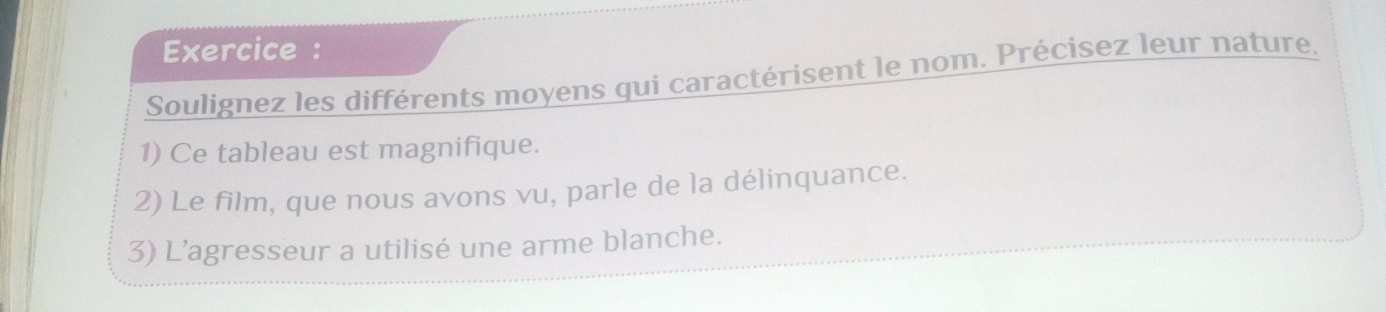 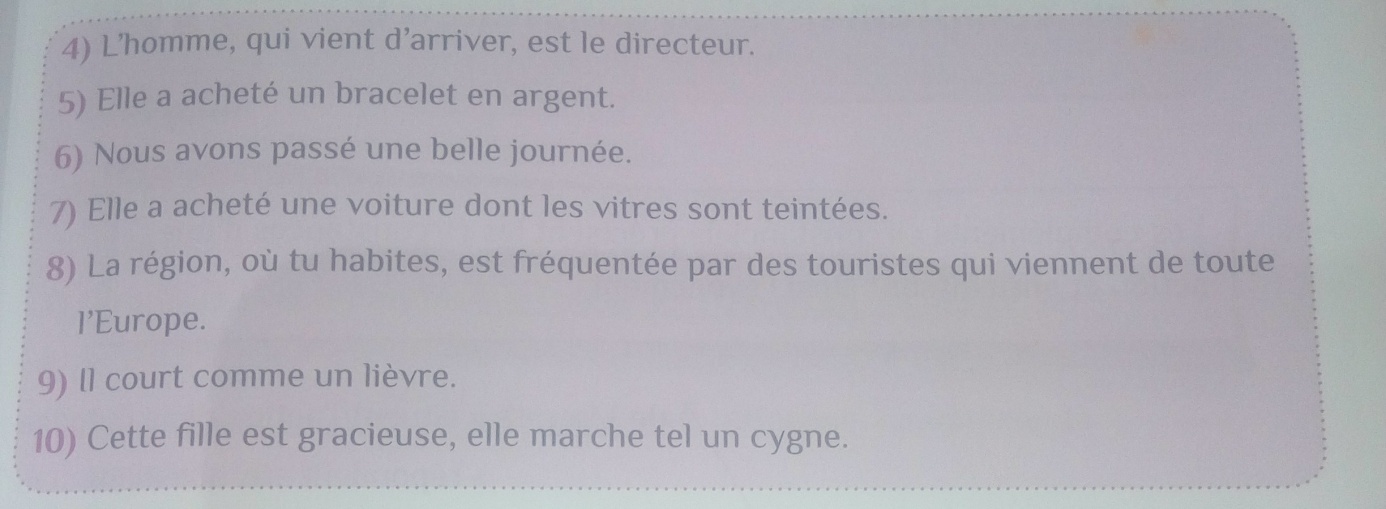 